Опросный лист сигнализатора СЖУ-1(УСУ-1)-ИЗ.Код заказа ультразвукового сигнализатора уровня СЖУ-1(УСУ-1)-ИЗПример записи СЖУ-1(УСУ-1)-ИЗ – 1 –  0 – Ш(G3/4) – 100 – 25 – 200 – 350 – Д – 3 – 5 – 0                                           1                    2     3          4            5       6       7       8         9   10  11  12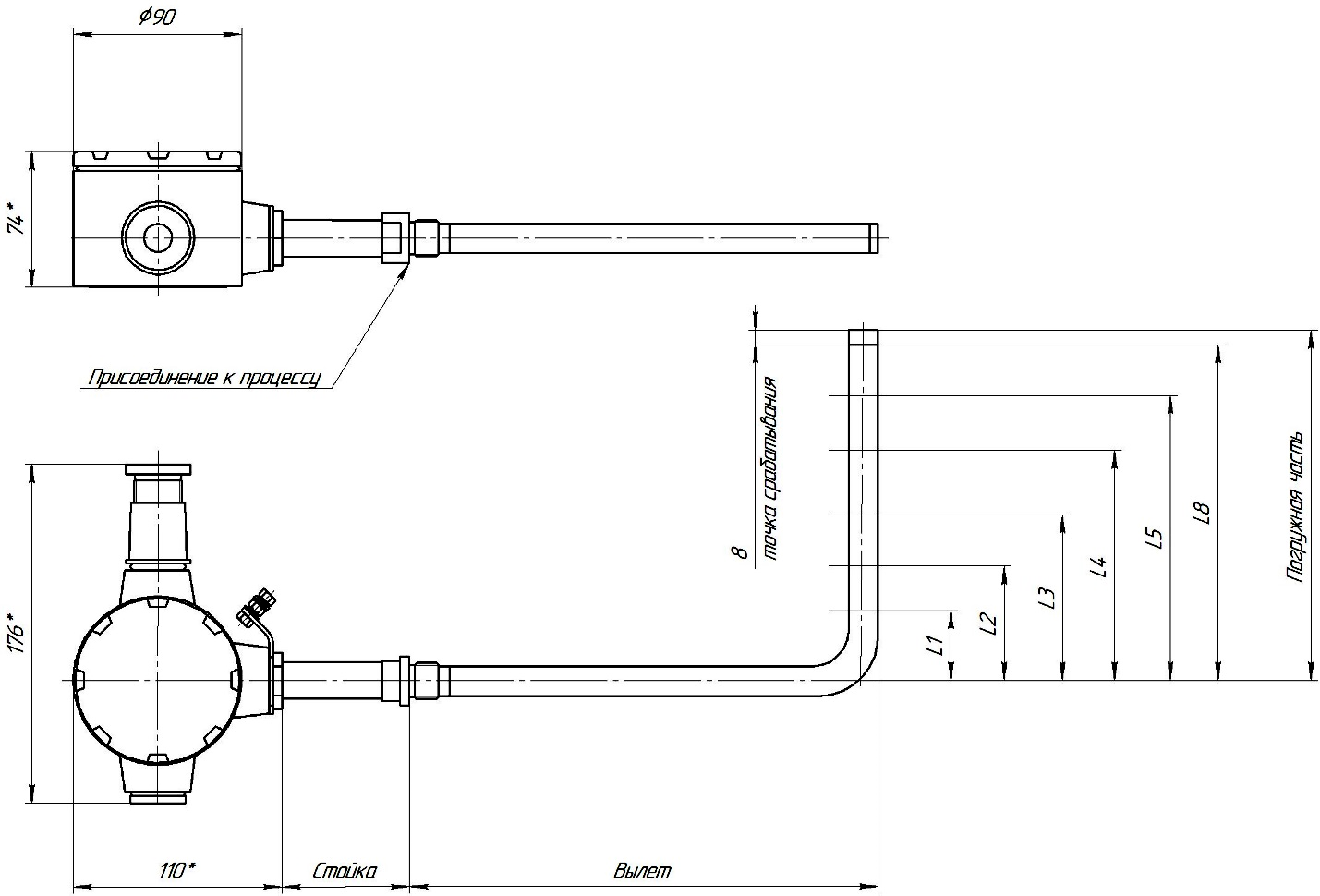 1Предприятие, вид промышленности, тел/e-mail, контактное лицо2Информация о процессе: контролируемая жидкость, ее температура и давление, кристаллизация, налипание, насыщение пузырьками газа3Диапазон изменения температур окружающей среды4Особенности места предполагаемой установки прибора и его ориентация в пространстве (при необходимости приложить эскиз)5Характеристики подводящего кабеля или желаемая модель кабельного ввода, или количество кабельных вводов (1 или 2)6Код заказа согласно примеру записи1.Модель1.МодельСЖУ-1(УСУ-1)-ИЗСтандартная модель прибора СЖУ-1(УСУ-1) с кольцевым чувствительным элементом.2.Количество точек срабатывания, от 1 до 82.Количество точек срабатывания, от 1 до 8ХХУказать необходимое количество точек срабатывания3. Материал корпуса3. Материал корпуса0Алюминиевый сплав (стандарт)1Нерж. сталь 12Х18Н10Т4. Присоединение к процессу4. Присоединение к процессуШ(ХХ)Штуцер, в скобках указывается параметры резьбы(Пример: для дюймовой Ш(G3/4), для метрической Ш(М20*1,5))Г(ХХ)Накидная гайка, в скобках указывается требуемая резьба Ф(ХХ-ХХ-ХХ, ХХХ)Фланец, в скобках указываются параметры фланца(Пример: Ф(1-50-40-12Х18Н10Т))ХХХОсобое исполнение, указывается отдельно, вне кода заказа5. Высота стойки, от 60 до 600 мм5. Высота стойки, от 60 до 600 ммХХУказать необходимую высоту стойки датчика а мм.Рекомендации:-60...+150 С (высота стойки 100 мм и больше)-60...+250 С (высота стойки 200 мм и больше)-196...+350 С (высота стойки 250 мм больше)-196...+400 С (высота стойки 300 мм и больше)6.Давление процесса6.Давление процесса6До 6 МПа10До 10 МПа16До 16 МПа25До 25 МПа35До 35 МПа7. Вылет, от 200 до 1000мм7. Вылет, от 200 до 1000ммХХУказать необходимый вылет в мм8.Длина погружной части, от 0 до 4000 мм8.Длина погружной части, от 0 до 4000 ммХХУказать необходимую длину погружной части в мм (в многоточечном исполнении указать точки срабатывания ) L1/L2/L3/9.Вид взрывозащиты прибора9.Вид взрывозащиты прибораНБез средств взрывозащитыД1Ех d IIС T6 Gb - взрывонепроницаемая оболочкаИ0Ех ia IIC T6 Ga Х - искробезопасная цепь10.Выходной сигнал10.Выходной сигнал0Сухой контакт DPDT/SPDT(возможно только для одноточечного исполнения)14/20 мА двухпроводная система28/16 мА двухпроводная схема37/14 мА двухпроводная схема4NAMURХХСпец. исполнение выходного сигнала (указывается вне кода заказа)11. Время задержки срабатывания, от 0,1 до 10 с11. Время задержки срабатывания, от 0,1 до 10 сХУказать необходимое время задержки срабатывания в с.12. Вариант исполнения12. Вариант исполнения0Стандартное (гарантия 2 года, срок службы 12 лет)УУсиленное (гарантия 3 года, срок службы 20 лет)